ANNEXE 11Formulaire relatif au compte-rendu du premier entretien intermédiaireMinistère des solidarités et de la santéMinistère du travailMinistère de l’éducation nationale et de la jeunesseMinistère des sportsMINISTERE DE L’EDUCATION NATIONALE ET DE LA JEUNESSEMINISTERE DES SPORTSFORMATION PROFESSIONNELLE STATUTAIRE DES AGENTS RELEVANT DES CORPS SPECIFIQUES DE LA JEUNESSE ET DES SPORTSPREMIER ENTRETIEN INTERMEDIAIREFiche de renseignement relative au stagiaireCorps : Recrutement :DATE : __/__/____PERSONNES PRESENTES :Directeur de stageParticipation : Inspecteur général de la jeunesse et des sports – inspecteur général référent territorialParticipation : Maître de stageParticipation : Conseiller de stageParticipation : Personnalité qualifiéePersonnalité qualifiéeDossier de stage et parcours de formationRésultats attendusOrganisation et articulation entre les séquences d’acquisition des compétences en situation professionnelle et les temps de formationAjustements et mesures correctives (si nécessaire)Bilan généralFait à ______________________________Le __/__/____Le premier entretien porte sur la mise en forme du dossier de stage et en particulier sur le parcours de formation, l’action à conduire en responsabilité ou le rapport d’étude collective de cas, sur les résultats attendus ainsi que sur l'organisation et l’articulation entre les séquences d’acquisition des compétences en situation professionnelle et les temps de formation. Il permet de prendre les éventuelles mesures correctives nécessaires.Chaque entretien fait l’objet d’un compte-rendu circonstancié rédigé par le directeur de stage. Ces comptes rendus, signés par le stagiaire et le directeur de stage, sont transmis par celui-ci au bureau de la formation de la direction des ressources humaines, à l’inspecteur général référent territorial et à l’opérateur de formation. Le directeur de stage adresse au stagiaire une copie de chaque compte-rendu.Bureau de la formation : hatharith.khieu@sg.social.gouv.fr CREPS de Poitiers : formation.statutaire@creps-poitiers.sports.gouv.frNom : Prénom :Service :Conseiller d’éducation populaire et de jeunesse (CEPJ)Professeur de sport (PS)Inspecteur de la jeunesse et des sports (IJS)Conseiller technique et pédagogique supérieur – jeunesse (CTPS – jeunesse)Conseiller technique et pédagogique supérieur – sport (CTPS – sport)Concours externe (CEPJ, PS, IJS)Concours interne (CEPJ, PS, IJS, CTPS)Contrat de travailleurs handicapés (CEPJ, PS, IJS, CTPS)Liste d’aptitude (CEPJ, PS)Fonctions :Premier entretien intermédiaireNom : Prénom :Qualité :OUINONNom : Prénom :OUINONNom : Prénom :Qualité :OUINONNom : Prénom :Qualité :OUINONNom : Prénom :Qualité :Nom : Prénom :Qualité :Le service d’affectationLe stagiaireNom et prénom :Signature :Nom et prénom :Signature :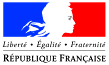 